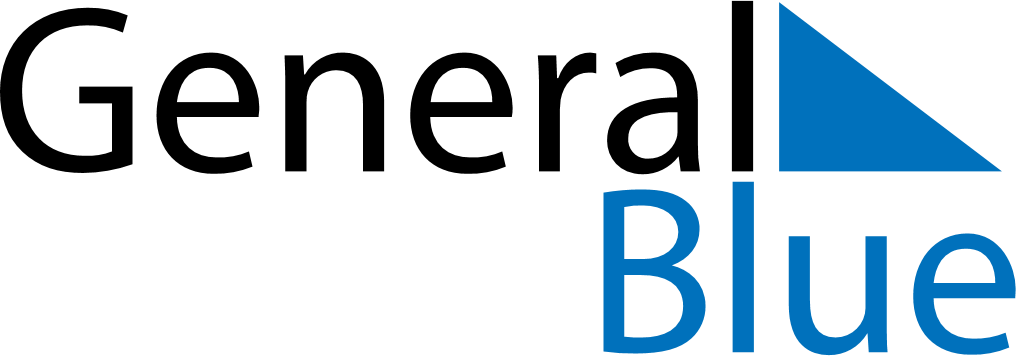 November 2024November 2024November 2024November 2024November 2024November 2024Moama, New South Wales, AustraliaMoama, New South Wales, AustraliaMoama, New South Wales, AustraliaMoama, New South Wales, AustraliaMoama, New South Wales, AustraliaMoama, New South Wales, AustraliaSunday Monday Tuesday Wednesday Thursday Friday Saturday 1 2 Sunrise: 6:16 AM Sunset: 7:52 PM Daylight: 13 hours and 35 minutes. Sunrise: 6:15 AM Sunset: 7:53 PM Daylight: 13 hours and 37 minutes. 3 4 5 6 7 8 9 Sunrise: 6:14 AM Sunset: 7:54 PM Daylight: 13 hours and 39 minutes. Sunrise: 6:13 AM Sunset: 7:55 PM Daylight: 13 hours and 41 minutes. Sunrise: 6:12 AM Sunset: 7:56 PM Daylight: 13 hours and 43 minutes. Sunrise: 6:11 AM Sunset: 7:57 PM Daylight: 13 hours and 45 minutes. Sunrise: 6:10 AM Sunset: 7:58 PM Daylight: 13 hours and 47 minutes. Sunrise: 6:09 AM Sunset: 7:59 PM Daylight: 13 hours and 49 minutes. Sunrise: 6:08 AM Sunset: 8:00 PM Daylight: 13 hours and 51 minutes. 10 11 12 13 14 15 16 Sunrise: 6:08 AM Sunset: 8:01 PM Daylight: 13 hours and 53 minutes. Sunrise: 6:07 AM Sunset: 8:02 PM Daylight: 13 hours and 55 minutes. Sunrise: 6:06 AM Sunset: 8:03 PM Daylight: 13 hours and 57 minutes. Sunrise: 6:05 AM Sunset: 8:04 PM Daylight: 13 hours and 58 minutes. Sunrise: 6:05 AM Sunset: 8:05 PM Daylight: 14 hours and 0 minutes. Sunrise: 6:04 AM Sunset: 8:06 PM Daylight: 14 hours and 2 minutes. Sunrise: 6:03 AM Sunset: 8:07 PM Daylight: 14 hours and 4 minutes. 17 18 19 20 21 22 23 Sunrise: 6:03 AM Sunset: 8:08 PM Daylight: 14 hours and 5 minutes. Sunrise: 6:02 AM Sunset: 8:09 PM Daylight: 14 hours and 7 minutes. Sunrise: 6:01 AM Sunset: 8:10 PM Daylight: 14 hours and 8 minutes. Sunrise: 6:01 AM Sunset: 8:11 PM Daylight: 14 hours and 10 minutes. Sunrise: 6:00 AM Sunset: 8:12 PM Daylight: 14 hours and 12 minutes. Sunrise: 6:00 AM Sunset: 8:13 PM Daylight: 14 hours and 13 minutes. Sunrise: 5:59 AM Sunset: 8:14 PM Daylight: 14 hours and 15 minutes. 24 25 26 27 28 29 30 Sunrise: 5:59 AM Sunset: 8:15 PM Daylight: 14 hours and 16 minutes. Sunrise: 5:58 AM Sunset: 8:16 PM Daylight: 14 hours and 17 minutes. Sunrise: 5:58 AM Sunset: 8:17 PM Daylight: 14 hours and 19 minutes. Sunrise: 5:58 AM Sunset: 8:18 PM Daylight: 14 hours and 20 minutes. Sunrise: 5:58 AM Sunset: 8:19 PM Daylight: 14 hours and 21 minutes. Sunrise: 5:57 AM Sunset: 8:20 PM Daylight: 14 hours and 22 minutes. Sunrise: 5:57 AM Sunset: 8:21 PM Daylight: 14 hours and 24 minutes. 